Технічний регламент 
домену .УКР(Редакція 1.0)Київ2013 р.Загальні положення.Призначення Регламенту.Цей Технічний регламент домену .УКР (далі - Регламент) є документом, який визначає загальну архітектуру, склад і принципи роботи, загальні параметри і характеристики системи реєстрацій і керування доменними іменами в домені .УКР (надалі – Система) Оператора реєстру, технічні і технологічні умови взаємодії учасників супроводу і технічного обслуговування всіх компонентів Системи, з метою забезпечення її сталої, безпечної та безперебійної працездатності.Система є комплексом, який складається з:публічно доступних підсистем та служб, повʼязаних з процесами супроводу реєстру .УКР,обмежено доступних внутрішніх підсистем та служб, що відповідають за здійснення внутрішніх та зовнішніх транзакцій,підсистем, що відповідають за документарний і електронний супровід та оформлення здійснюваних транзакцій в ході реєстрацій і керування доменними іменами.Цей Регламент визначає порядок взаємодії учасників супроводу і технічного обслуговування Системи:в процесі підтримки Реєстраторів,в процесі підтримки Реєстрантів / користувачів послуг,виконання запитів до реєстру,актуалізації інформації у файлі зони домену .УКР і базі даних реєстру,проведення моніторингу і регламентних робіт,здійснення резервного копіювання і відновлення інформації про файл зони домену .УКР і базу даних реєстру,в процесі отримання інформації про доменні імена за допомогою сервісу WHOIS.Статус РегламентуЦей Регламент є керівним технічним документом для використання в ході промислової експлуатації Системи та під час процесів тестування Реєстраторів. Його виконання обовʼязкове для усіх учасників процесу супроводу і технічного обслуговування Системи.Окрім інформації і даних, що містяться у положеннях цього Регламенту, Регламент визначає, що:технічні умови на взаємодію програмно-технічних комплексів Реєстраторів з Системою представлені в документі «Технічні умови взаємодії з системою реєстрацій і керування доменними іменами домену .УКР»,правила і послідовність роботи з EPP-командами представлені в документі «Інструкція по роботі з EPP-командами»,технічні умови проходження Реєстратором тестування представлені в документі «Програма тестування Реєстраторів при підключенні до системи реєстрацій і керування доменними іменами домену .УКР»,правила і умови проходження акредитації представлені в документі «Положення про акредитацію Реєстраторів доменних імен в домені .УКР»,конкретні умови і положення щодо взаємодії Оператора реєстру і Реєстратора обумовлюються при укладені між ними договору про технічну підтримку та забезпечення доступу до реєстру, проте ці умови і положення не можуть перечити чинним умовам цього Регламенту.Порядок введення в дію та внесення змін у РегламентЦей Регламент, розробляється  Оператором реєстру та затверджується Адміністратором після чого є чинним для Реєстраторів на весь період тестової і промислової експлуатації системи реєстрацій та підтримки доменних імен в домені .УКР.Порушення положень або умов цього Регламенту або будь-яких інших документів, посилання на які є в тексті Регламенту, недопустимі. Зміна цього Регламенту може бути ініційована однією з наступних сторін:Адміністратором домену .УКР,Оператором реєстру домену .УКР.Ініціативи щодо змін в документі здійснюються Оператором реєстру. Змінений документ набирає чинності після узгодження змін Адміністратором і Оператором реєстру домену .УКР.Визначення і терміниВизначення, які застосовуються в цьому Регламенті відповідають визначенням, що наведені в «Правилах реєстрації і користування доменними іменами в домені .УКР» (надалі – Правила) та в «Положенні про акредитацію Реєстраторів в домені .УКР».Визначення, що є відсутніми, або такі, що не дозволяють їх використовувати у технологічному сенсі,  у вищевказаних документах, наведені нижче:Система реєстрацій і керування доменними іменами в домені .УКР Оператора реєстру.Система вирішує завдання:реєстрації доменних імен другого рівня;зберігання інформації про адміністраторів доменів;зберігання інформації про DNS-сервери, на які делегується зареєстрований домен;зберігання інформації про Реєстраторів;зберігання службової інформації (про споживані послуги, історії змін, терміни виконання команд і процедур тощо);спостерігання за термінами зберігання інформації і виконання процедур по видаленню інформації;управління делегуванням доменів;формування ФЗ;інформування користувачів мережі Інтернет про зареєстровані домени і їх власників;оновлення інформації про доменні імена, адміністраторів доменів, DNS-сервери, Реєстраторів.Принципи роботи Системи.Система забезпечує реалізацію принципів, приведених в таблиці 1.Таблиця 1. Принципи роботи Системи.Технічна архітектура і склад Системи.Система складається з наступних підсистем:підсистема реєстрацій,підсистема DNS,служба WHOIS,телекомунікаційна підсистема.Схема Системи представлена на рисунку 1.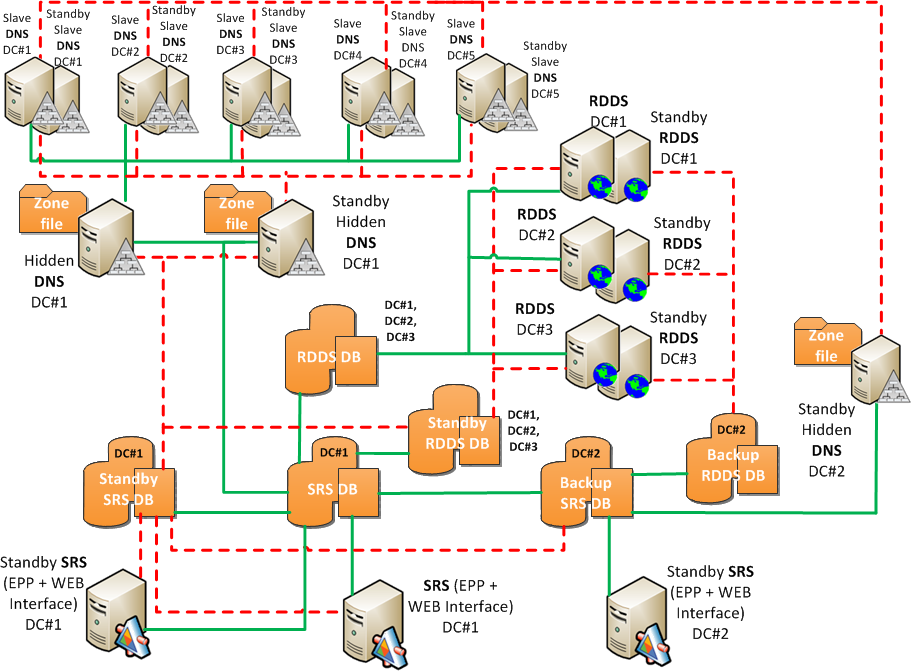 Рисунок 1. Система Оператора реєстру.Відповідна інформація про адреси публічно доступних серверів надана за адресою https://www.iana.org/domains/root/db/xn--j1amh.html.Система складається з наступних основних компонентів: єдиної бази даних реєстру (у якій реалізований реєстр доменів другого рівня);EPP-серверів, що забезпечують обмін інформації між Реєстраторами і реєстром з використанням EPP-протоколу;DNS-серверів (front-end), що забезпечують відповіді на DNS запити за відповідним протоколом;WHOIS-серверів, що забезпечують отримання інформації з реєстру про зареєстровані домени, їх делегування, про адміністраторів зареєстрованих доменів для всіх користувачів мережі Інтернет;WHOIS-серверів, що забезпечують вивід з реєстру інформації про зареєстровані домени, їх делегування, про адміністраторів зареєстрованих доменів для Реєстраторів;DNS-серверів, які обслуговують спеціальні домени за рішенням Адміністратора;web-клієнт, призначений для відображення певної інформації з системи реєстрації для Реєстраторів. Взаємодія учасників Системи.Учасники СистемиУчасниками Системи є:Адміністратор домену .УКР,Оператор реєстру домену .УКР,Реєстратори доменних імен,Реєстранти,Користувачі Інтернет.Нижче приведена таблиця, в якій визначена взаємодія та функції учасників процесу супроводу і технічного обслуговування Системи.Таблиця 2. Взаємодія та функції учасників процесу супроводу і технічного обслуговування СистемиСхема взаємодії учасників Системи.Схема взаємодії учасників Системи на технічному рівні представлена на рисунку 2.Рисунок 2. Схема взаємодії учасників Системи на технічному рівні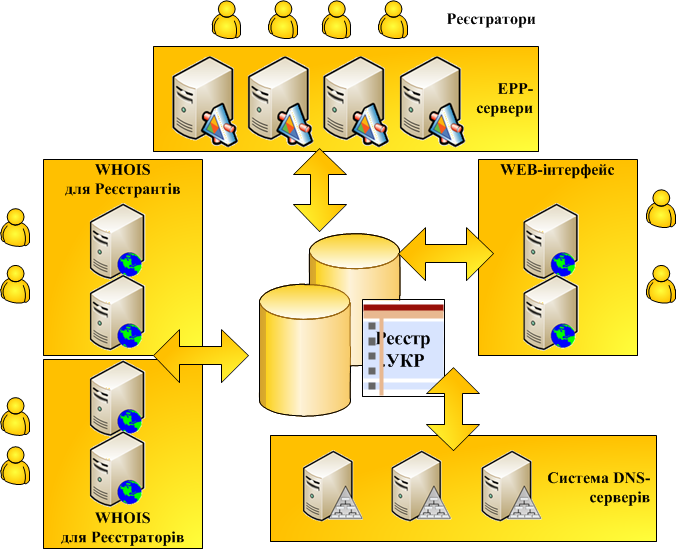 Підсистема реєстрацій.Загальні відомості.Через підсистему реєстрацій Реєстраторам надається доступ до реєстру. Регуляторні і організаційні умови, на яких Реєстратор отримує доступ до реєстру, визначаються Правилами.Реєстратор зобовʼязаний пройти акредитацію і за її підсумками отримати у Адміністратора унікальний ідентифікатор Реєстратора. Лише маючи даний ідентифікатор Реєстратор може отримати доступ до реєстру через підсистему реєстрацій. Підсистема реєстрацій підтримує і забезпечує роботу по протоколу EPP і через web-інтерфейс.Підсистема реєстрацій включає мінімально 3 (три) сервери, розташованих в 2-х (двох) незалежних датацентрах.Використовувані транспортні мережеві протоколи TCP/IP.Мінімально два сервери завжди знаходяться в режимі Standby.Підсистема реєстрацій забезпечує автоматичну обробку всіх транзакцій в авторизованому режимі в ході процесу управління реєстраціями.Підсистема реєстрацій зобовʼязана забезпечувати і підтримувати весь життєвий цикл домену.РеєстрРеєстр підсистеми реєстрацій передбачає наявність чотирьох об’єктів: обʼєкт «Registrar», що містить інформацію про Реєстратора; обʼєкт «Domain», що містить інформацію про доменне ім'я, стан делегування домену, звʼязки з обʼєктами Registrar, Contact і Host; обʼєкт «Contact», що містить інформацію про Адміністратора домену другого рівня, звʼязках з обʼєктами Registrar, Domain; обʼєкт «Host», що містить інформацію про DNS-сервер, який може використовуватися для делегування домену, звʼязки з обʼєктами Registrar, Domain. Така організація дозволяє багато разів використовувати інформацію, що зберігається в обʼєктах Host і Contact при реєстрації декількох доменних імен в реєстрі. Для зміни даних про Адміністратора домену другого рівня або даних DNS-сервера для декількох доменів необхідно виконати зміну значень атрибутів в обʼєктах Contact і Host один раз.Доступність підсистеми реєстрацій.Доступність служби EPP - здатність сукупності EPP-серверів домену .УКР виконувати вдалу обробку запитів через коректні EPP-команди від акредитованих Реєстраторів, які мають належні облікові записи для доступу до EPP-серверів реєстру. Відповідь повинна включати належні відомості з Системи у відповідності до опису роботи EPP-команд. Дія стосовно очікування відповіді на запит EPP, під час якої значення показника параметру сервісу в п’ять разів перевищує відповідне необхідне значення, вважається такою, що завершилася невдало. Якщо в 51% або більше під час перевірки моніторами такі дії були невдалими, така служба EPP вважається недоступною впродовж певного часу.Мінімальні значення параметрів, які забезпечує підсистема реєстрацій.Вимоги до безпеки.Рішення по безпеці доступу до підсистеми формуються на основі інфраструктури PKI.Основні сервери підсистеми реєстрацій Оператора реєстру зі статусом Master надають всім підлеглим серверам можливість актуалізації, обробки і зберігання даних про поточні реєстрації. Підлеглі сервери не доступні ззовні і мають статус Hidden.Набор інструментів розробки програмного забезпечення EPP.Загальний опис протоколів взаємодії, які може використовувати Реєстратор для взаємодії з реєстром, структури EPP-команд, структури запитів та відповідей, послідовності виконання процедур з об’єктами у реєстрі надано в документі «Технічні умови взаємодії з системою реєстрацій і керування доменними іменами домену .УКР».Набор інструментів розробки програмного забезпечення EPP представлений в документі «Інструкція по роботі з EPP-командами».Реалізація протоколу EPP забезпечує на рівні «клієнт-сервер» управління обʼєктами, що зберігаються у реєстрі.Надійність підсистеми реєстрацій.Надійність роботи підсистеми реєстрацій - не менше 98%, електроживлення задіяне за схемою 100% готовності використання пристроїв «гарячої заміни».Підсистема DNS.Загальні відомості.Підсистема DNS відповідає за файл зони, також відповідає на DNS запити від користувачів, таким чином обслуговує делегування доменів другого рівня.Підсистема DNS організовує роботу таким чином, що вторинні DNS-сервери регулярно звертаються до первинних DNS-серверів і в разі виявлення змін у файлі зони редагують свій файл.Підсистема DNS включає мінімально 13 (тринадцять) серверів, розташованих на 5-ти (пʼяти) незалежних датацентрах.Мінімально сім серверів завжди знаходяться в режимі Standby.Ресурсні записи файлу зониФормат ресурсних записів (Resource Record) бази даних DNS відповідає вимогам RFC.Обслуговування файлу зони.Підсистема DNS забезпечує динамічне оновлення файлу зони.Збереження дампу файлу зони здійснюється щодня на окремі знімні носії.Відновлення бази даних і файлу зони, у разі виникнення позаштатних ситуацій, відбувається з окремих знімних носіїв на дискові масиви DNS-серверів, що знаходяться у режимі «гарячої заміни».Доступність підсистеми DNSДоступність служби DNS - здатність групи серверів доменних імен, що визначені як повноважні сервери DNS для домену .УКР, відповідати на запити (здебільшого це запити типу nslookup) інших серверів і клієнтів DNS або запити від спеціальних моніторів щодо адресації та іншої службової інформації доменних імен. Для того, щоб служба DNS вважалася доступною в конкретний момент часу, принаймні для двох повноважних серверів доменних імен, мають бути отримані успішні результати DNS-перевірок. Якщо у 51% або більше випадків DNS-перевірок служба недоступна впродовж певного часу, така служба DNS вважається недоступною.Доступність сервера імен DNS - здатність окремого DNS сервера відповідати на запити інших DNS-серверів і клієнтів у формі визначеній Інтернет-стандартами.Всі зареєстровані у вповноваженій службі DNS вищого рівня IP-адреси всіх серверів доменних імен, що контролюються, повинні проходить перевірку в індивідуальному порядку. Якщо у 51% або більше випадків DNS перевірок для певних серверів впродовж заданого часу отримуються відповіді типу «undefined/unanswered» (не визначено/без відповіді), такий сервер імен вважається недоступним.Надійність роботи DNS-серверів.Надійність роботи DNS-серверів - не менше 100%, електроживлення має бути задіяне за схемою 100% готовності використання пристроїв «гарячої заміни».Служба WHOISЗагальні відомості.Службою WHOIS використовується кодування UTF-8 (Unicode) з підтримкою і забезпеченням відповідей/запитів українською/російською, а також використовується кодування ASCII.Працездатність WHOIS-серверів забезпечується мінімально 6 (шістьма) серверами, розташованими на 3-х (трьох) різних датацентрах.Мінімально3 (три) сервера знаходиться в режимі Standby.Використовувані транспортні мережеві протоколи TCP/IP.Формат інформації WHOISФормати полів даних: доменне імʼя, статус домену, імʼя особи, найменування організації, адреса, місто, область, поштовий індекс, країна, номери телефону і факсу, адреси електронної пошти, дата і час відповідають міжнародним практикамНабор даних WHOISНабор даних WHOIS відображає інформацію на оригінальній мові реєстрації доменного імені з транслітерацією в ASCII.Послідовність даних, що мають бути надані у відповідь на запит, наведені у нижче приведеної таблиці 3.Таблиця 3. Набор даних WHOISПротоколи для запитів к службі WHOISДодатково до стандартного протоколу WHOIS, запити до служби WHOIS можуть здійснюватись через web-інтерфейс.Доступність служби WHOISДоступність служби WHOIS - здатність всіх служб WHOIS домену .УКР надавати у відповідь на запити користувачів Інтернету відповідні дані з реєстру. Якщо в 51% або у більш випадках перевірка WHOIS спеціальними моніторами показує, що яка-небудь із служб WHOIS недоступна впродовж певного часу, така служба WHOIS вважається недоступною.Якщо Реєстратор створює власну службу WHOIS, він повинен забезпечувати рівень доступності і значення параметрів роботи сервісів служби не менше ніж наведений у цьому пункті.Рівень доступності і значення параметрів роботи сервісів служби WHOIS Реєстратора контролює Оператор реєстру за допомогою штатних моніторів.Надійність служби WHOISНадійність роботи служби WHOIS - не менш ніж 98%, електроживлення задіяне за схемою 100% готовності використання пристроїв «гарячої заміни».Лист внесення змінЗАТВЕРДЖЕНОДиректор ОП «Український мережевий інформаційний центр »________________ Гончарук Ю.В.«___» _______ 2013 р.DNS-серверсервер, який відповідає на запити по DNS протоколу;EPP протокол взаємодії програмного забезпечення Реєстратора з реєстром;база даних реєстру (БДР)база даних, у якій зберігаються усі наявні відомості про об’єкти Domain, Contact, Host, Registrar, та допоміжна інформація;вповноважений DNS-сервер DNS-сервер, що відповідає за дані у файлі зони домену .УКР;делегування доменувнесення NS записів домену у файл зони;доменне імʼя другого рівня частина доменного імені, яка відділена крапкою від імені домену ;підсистема DNS частина Системи, яка відповідає за файл зони домену, видає відповіді на DNS запити від користувачів;підсистема реєстраційчастина Системи, яка відповідає за доступ до інформації в БДР та внесення змін в БДР стосовно доменів, хостів, контактів;система реєстрацій і керування доменними іменами домену .УКР Оператора реєстру (Система)програмно-технічний і організаційний комплекс, якій управляється Оператором реєстру і надає Реєстраторам можливість впродовж всього життєвого циклу доменного імені у повної відповідності до релевантних технічних стандартів Інтернет та значень технічних параметрів здійснювати операції з іменами другого рівня в домені .УКР: (а) по реєстрації доменних імен, (б) делегування доменних імен шляхом розміщення необхідної інформації на кореневих серверах .УКР, (в) модифікацій статусів об’єктів в системі доменних імен, (г) трансферу доменних імен, (д) скасуванню реєстрації доменних імен, (е) зберігання інформації про доменні імена другого рівня і про пов’язані з ними контакти, (є) отримання інформації про доменні імена;служба WHOIS (сервіс WHOIS)частина Системи, яка по відповідному протоколу надає відомості про домени, хости та контакти;файл зони домену .УКР (ФЗ)інформація, яка використовується підсистемою DNS для обслуговування домену .УКР, та делегування доменів другого рівня в домені .УКР.№ПринципМета1ТранзакційністьЗабезпечення цілісності даних та запобігання і унеможливлення конфліктів, при роботі багатьох користувачів з одним і тим же набором даних.2МасштабованістьЗабезпечення обробки необхідної кількості транзакцій, кількості даних при їх збільшенні; необхідній продуктивності системи шляхом нарощуваного збільшення кількості серверних компонент або шляхом збільшення обчислювальної потужності окремих компонент.3Багатократного резервування вузлів і компонентів системиУнеможливлення втрати даних і мінімізації часу на відновлення повної працездатності підсистем в разі поломки обладнання або інших непередбачених обставин.4Наявність інструментів самодіагностики і зовнішньої діагностики ключових компонентів системиСамовизначення Системою проблем з яким-небудь компонентом, шляхом виклику і обробки спеціального набору тестових завдань, що виконуються кожній з підсистем.5Відповідність протоколів і схем взаємодії міжнародним стандартамДоступ до Системи, робота Системи здійснюються по протоколам, що відповідають міжнародним Інтернет стандартам 6Захищеність від зовнішніх вторгненьРеалізація Системою політик безпеки, що дають максимально можливий захист від атак, вторгнень, несанкціонованого доступу до даних.7БезвідмовністьЗабезпечення продовження працездатності у випадках збоїв в роботі основних серверів підсистем реєстрації, DNS та/або WHOIS з набором даних, якій був актуальним перед збоєм підсистеми.8Синхронізація данихЗабезпечення безвідмовної роботи баз даних в режимі реального часу з серверами, що працюють в режимі «гарячої заміни», і відновлення всіх актуальних даних для всіх підсистем.УчасникФункціяЗ ким взаємодієАдміністраторзабезпечення виконання вимог ПравилОператор реєстру, Реєстратор, РеєстрантиАдміністраторзабезпечення умов для розвитку конкурентоспроможного ринку Реєстратор, РеєстрантиОператор реєструзабезпечення робочих процесів РеєстраторівРеєстраторОператор реєструзабезпечення виконання вимог ПравилАдміністраторОператор реєструзабезпечення робочих процесів РеєстраторівРеєстраторОператор реєструпідтримка в актуальному і повноважному стані ФЗАдміністратор, РеєстраторОператор реєструпідтримка в актуальному і повноважному стані БДРАдміністратор, РеєстраторОператор реєструзабезпечення заходів по безвідмовній роботі ФЗАдміністраторОператор реєструзабезпечення заходів по безвідмовній роботі БДРАдміністраторОператор реєструзабезпечення заходів по безвідмовній роботі та відновленню в часові нормативи роботи всієї СистемиАдміністратор, РеєстраториРеєстраторзабезпечення виконання вимог ПравилАдміністраторРеєстраторзабезпечення робочих процесів СистемиОператор реєструРеєстраторреєстрація та обслуговування доменних іменРеєстрантРеєстрантреєстрація та використання доменних іменРеєстраторКористувачWHOIS про доменне імʼяОператор реєстру,
РеєстраторКористувачDNS запити до ФЗОператор реєструПараметрНеобхідне значення параметра сервісу (щомісячно)Доступність служби EPP =< час простою 864 хв. (не менше 98%)RTT команди сеансу EPP =< 4000 мс принаймні для 90% командRTT команди запиту EPP =< 2000 мс принаймні для 90% командRTT команди перетворення EPP =< 4000 мс принаймні для 90% командПараметрНеобхідне значення параметра сервісу (щомісячно)Доступність служби DNSЧас простою 0 хв. = 100% доступністьДоступність сервера імен DNS =< Час простою 432 хв. (не менше 99%)RTT для DNS/TCP =< 1500 мс принаймні для 95% запитівRTT для DNS/UDP =< 500 мс принаймні для 95% запитівЧас оновлення DNS =< 60 хв. принаймні для 95% тих, хто звертається за інформацієюПолеЗначенняDomain Name (PUNYCODE): Імʼя домену в кодуванні PUNYCODEDomain Name (UTF8): Імʼя домену в кодуванні UTF8Registry Domain ID: Ідентифікатор реєстрації доменного імені Registrar WHOIS Server: WHOIS-сервер РеєстратораUpdated Date: Дата проведення модифікації доменуCreation Date: Дата реєстрації доменного іменіExpiration Date: Дата закінчення дії реєстрації доменного іменіRegistry Status: Поточний статус, в якому знаходиться доменRegistrar: Назва РеєстратораRegistrar URL:Адреса сайту РеєстратораRegistrar ID: Ідентифікатор РеєстратораRegistrar Abuse Contact Email: Адреса електронної пошти Реєстратора, на яку слід відправляти скарги відносно використання доменуRegistrar Abuse Contact Phone: Телефон Реєстратора, на яку слід дзвонити у випадку виникнення скарг відносно використання доменуRegistry Registrant ID: Ідентифікатор РеєстрантаRegistrant Name: Імʼя РеєстрантаRegistrant Organization: Назва організації РеєстрантаRegistrant Street: Вулиця, номер дому з адреси РеєстрантаRegistrant City: Місто з адреси РеєстрантаRegistrant Postal Code: Поштовий код з адреси РеєстрантаRegistrant Country: Країна з адреси РеєстрантаRegistrant Phone: Телефонний номер РеєстрантаRegistrant Phone Ext: Додатковий номер офісної АТС до телефонного номеру РеєстрантаRegistrant Fax: Номер факсу РеєстрантаRegistrant Fax Ext: Додатковий номер офісної АТС до факсу РеєстрантаRegistrant Email:Адреса електронної пошти РеєстрантаRegistry Admin ID: Ідентифікатор адміністратора доменуAdmin Name: Імʼя адміністратораAdmin Organization: Назва організації адміністратораAdmin Street: Вулиця, номер дому з адреси адміністратораAdmin City: Місто з адреси адміністратораAdmin Postal Code: Поштовий код з адреси адміністратораAdmin Country: Країна з адреси адміністратораAdmin Phone: Телефонний номер адміністратораAdmin Phone Ext: Додатковий номер офісної АТС до телефонного номеру адміністратораAdmin Fax: Номер факсу адміністратораAdmin Fax Ext: Додатковий номер офісної АТС до факсу адміністратораAdmin Email: Адреса електронної пошти адміністратораRegistry Tech ID: Ідентифікатор технічного контакту доменуTech Name: Імʼя технічного контактуTech Organization: Назва організації технічного контактуTech Street: Вулиця, номер дому з адреси технічного контактуTech City: Місто з адреси технічного контактуTech Postal Code: Поштовий код з адреси технічного контактуTech Country: Країна з адреси технічного контактуTech Phone: Телефонний номер технічного контактуTech Phone Ext: Додатковий номер офісної АТС до телефонного номеру технічного контактуTech Fax: Номер факсу технічного контактуTech Fax Ext: Додатковий номер офісної АТС до факсу технічного контактуTech Email: Адреса електронної пошти технічного контактуRegistry Bill ID: Ідентифікатор фінансового контакту доменуBill Name: Імʼя фінансового контактуBill Organization: Назва організації фінансового контактуBill Street: Вулиця, номер дому з адреси фінансового контактуBill City: Місто з адреси фінансового контактуBill Postal Code: Поштовий код з адреси фінансового контактуBill Country: Країна з адреси фінансового контактуBill Phone: Телефонний номер фінансового контактуBill Phone Ext: Додатковий номер офісної АТС до телефонного номеру фінансового контактуBill Fax: Номер факсу фінансового контактуBill Fax Ext: Додатковий номер офісної АТС до факсу фінансового контактуBill Email: Адреса електронної пошти фінансового контактуNS servers (Domain servers in listed order):Перелік серверів імен, які обслуговують доменПараметрНеобхідне значення параметра сервісу (щомісячно)Доступність WHOIS =< час простою 864 хв. (не менше 98%)RTT WHOIS-запиту =< 2000 мс не менше чим для 95% запитівЧас оновлення WHOIS=< 60 хв. не менше чим для 95% тих, хто звертається за інформацієюРедакціяДатаКим внесеноЗмістПримітки